Läänemere Gümnaasium koolilõuna 25.03-28.03.2024Läänemere Gümnaasium koolilõuna 25.03-28.03.2024Sisaldab G-gluteeni L-laktoosi 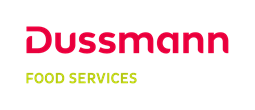 EsmaspäevKogus, g I asteKogus, g II asteKogus, g III asteKogus, g GYM asteLõunasöökKodune hakklihakaste (L, G)70,0075,0080,0090,00Tomatine kanakaste70,0075,0080,0090,00VegetaarnetoitKoorekaste hakksojamassiga (L, G)140,00150,00160,00170,00Pasta (G)70,0075,0080,0090,00Tatar, aurutatud70,0075,0080,0090,00Hiina kapsa salat maisiga50,0050,0050,0050,00Peedisalat õuntega50,0050,0050,0050,00Peet, aeduba, redis50,0050,0050,0050,00Salatikaste5,005,005,005,00Seemnesegu15,0015,0015,0015,00PRIA Piimatooted (mahe piim, keefir) (L)100,00100,00100,00100,00TeeRukkileiva- ja sepikutoodete valik (G)50,0050,0050,0050,00Õun (PRIA)100,00100,00100,00100,00Kokku:630,00640,00650,00670,00TeisipäevKogus, g I asteKogus, g II asteKogus, g III asteKogus, g GYM asteLõunasöökSeljanka125,00130,00140,00150,00Šampinjonisupp 125,00130,00140,00150,00VegetaarnetoitVärskekapsasupp läätsedega250,00260,00280,00300,00Kakaokohupiim kirsipüreega (G, L)160,00160,00160,00160,00PRIA Piimatooted (mahe piim, keefir) (L)100,00100,00100,00100,00Rukkileiva- ja sepikutoodete valik (G)50,0050,0050,0050,00Porgand (PRIA)100,00100,00100,00100,00Kokku:670,00680,00700,00720,00KolmapäevKogus, g I asteKogus, g II asteKogus, g III asteKogus, g GYM asteLõunasöökPaneeritud kala (G)70,0075,0080,0090,00Kana aedviljadega70,0075,0080,0090,00VegetaarnetoitMagushapukaste lillkapsaga (G, L)140,00150,00160,00170,00Kartuli-bataadipüree (L) 70,0075,0080,0090,00Bulgur, keedetud (G)70,0075,0080,0090,00Tomatikaste (L, G)100,00100,00100,00100,00Punase kapsa salat virsikuga50,0050,0050,0050,00Kaalika-porrulaugu salat50,0050,0050,0050,00Porgand, hernes, hapukurk50,0050,0050,0050,00Salatikaste5,005,005,005,00Seemnesegu10,0010,0010,0010,00PRIA Piimatooted (mahe piim, keefir) (L)100,00100,00100,00100,00Mahlajook100,00100,00100,00100,00Rukkileiva- ja sepikutoodete valik (G)50,0050,0050,0050,00Pirn (PRIA)100,00100,00100,00100,00Kokku:620,00640,00660,00680,00NeljapäevKogus, g I asteKogus, g II asteKogus, g III asteKogus, g GYM asteLõunasöökKalkuni-karrikaste (L, G)50,0050,0050,0050,00Kala-karrikaste (L, G)50,0050,0050,0050,00VegetaarnetoitKarrikastmes tofu (L, G)140,00150,00160,00170,00Riis, aurutatud70,0075,0080,0090,00Kuskuss, keedetud (G)70,0075,0080,0090,00Porgandi-ananassi salat50,0050,0050,0050,00Kapsa-juurselleri-õuna salat50,0050,0050,0050,00Aedoad, šampinjonid, peet50,0050,0050,0050,00Salatikaste5,005005,005,00Seemnesegu10,0010,0010,0010,00PRIA Piimatooted (mahe piim, keefir) (L)100,00100,00100,00100,00Mahlajook100,00100,00100,00100,00Rukkileiva- ja sepikutoodete valik (G)50,0050,0050,0050,00Apelsin 100,00100,00100,00100,00Kokku:700,00710,00730,00750,00